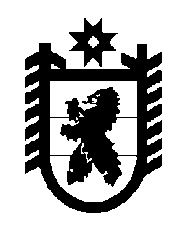 Российская Федерация Республика Карелия    УКАЗГЛАВЫ РЕСПУБЛИКИ КАРЕЛИЯО внесении изменения в Указ Главы Республики Карелия от 10 января 2003 года № 10Внести в пункт 13.2 Порядка подготовки нормативных правовых актов органов исполнительной власти Республики Карелия и их государственной регистрации, утвержденного Указом Главы Республики Карелия от 10 января 2003 года № 10 «О порядке подготовки нормативных правовых актов органов исполнительной власти Республики Карелия и их государственной регистрации» (Собрание законодательства Республики Карелия, 2003, № 1, ст. 14; 2006, № 2, ст. 141; № 12, ст. 1497; 2008, № 9,             ст. 1084; 2009, № 7,  ст. 792; 2010, № 12, ст. 1656; 2011, № 3, ст. 287; 2012, № 4, ст. 614; № 7, ст. 1294; № 10, ст. 179; Карелия, 2013, 10 сентября),  изменение, дополнив после слов «нормативного акта» словами «(за исключением нормативного акта, согласованного с федеральными органами исполнительной власти или их территориальными органами в соответствии с федеральным законодательством)».          Глава Республики  Карелия                                                               А.П. Худилайненг. Петрозаводск28 декабря 2013 года№ 107